Hkkjr LdkmV ,oa xkbM] e/;izns'k jkT; eq[;ky;]   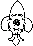 'kkafr ekxZ] ';keyk fgYl] HkksikyPhone  : 2661263, 2737446  Fax: 2661263                                         Website:bsgmp.net  E_mail:scoutguide_bpl@dataone.inØ@2597@jk-eq-@fu-lgk-@2012		     				Hkksiky] fnukad 06-07-12  izfr] lgk;d jkT; laxBu vk;qDr ¼LdkmV½	Hkkjr LdkmV ,ao xkbM e/;izns’k	laHkkxh; dk;kZy;] Xokfy;j e-i-z Afo"k;%& fnukad 11 tqykbZ ls 14 tqykbZ 2012  dks LdkmV&xkbM dh xfrfof/k;ksa ,oa dk;Zdze ds ckjs esa 	leh{kk 	cSBd ,oa Hkze.k dk;ZØe A  mijksDr fo"k;karxZr ys[k gS fd Mk- jek’kadj frokjh] vks-,l-Mh- ,oa lgk;d jkT; vk;qDr&LdkmV ¼eksckby u- 9425144099½ Hkkjr LdkmV ,oa xkbM e-iz-] LdkmV&xkbM xfrfof/k;ksa dh leh{kk cSBd gsrq fnukad  10 tqykbZ 2010 dks jkf= 10-10 cts ,-ih-,Dlizsl ls izLFkku dj fnukad 11 tqykbZ dks izkr% 03%35 Xokfy;j igq¡psaxs ,oa izkr% 09-00 cts rd gksVy esa foJke djsaxsA Hkze.k gsrq VSDlh dh O;oLFkk j[ksa A Jh frokjh dk Hkze.k dk;ZØe bl izdkj gksxk  %&fnukad 11-07-2012	izkr% 09%30  u;kxkao izf’k{k.k dsUnz] Xokfy;j  gsrq izLFkku			izkr% 10-00 cts u;kxkao izf’k{k.k dsUnz  igq¡pdj o`{kkjksi.k dk;ZØe esa 					Hkkx ysuk ,oa 11-00 cts ftyk la?k dk;kZy; Xokfy;j gsrq izLFkku A			izkr% 11-30 cts ftyk la?k dk;kZy; esa] fuokZpu lEcU/kh ,oa vU; ppkZA			nksigj 02-00  ls 03-00 cts rd yap ¼nksigj dk Hkkstu½ A			vijkUg 03-00  ls 04-00 cts & ftyk f’k{kk vf/kdkjh ,oa la;qDr 					lapkyd ls eqykdkr A			vijkUg 04-00  ls 07-00 cts & lqjf{kr le; A jkf= foJke Xokfy;jAa fnukad 12-07-2012	izkr% 09%30 VSDlh }kjk f’koiqjh gsrq izLFkku A			izkr% 11-00 cts f’koiqjh igq¡pdj nksigj 12-00 cts rd izf’k{k.k dsUnz 					dk fujh{k.k A ftyk la?k dk;kZy; gsrq izLFkku A			nksigj 12-00 ls 01-00 cts ftyk-f’k-vf/kdkjh ls eqykdkr A			nksigj 01-00 ls 02-00 cts rd ftyk la?k inkf/kdkfj;ksa ds lkFk 					cSBdA			nksigj 02-00  ls 02-30 cts rd yap ¼nksigj dk Hkkstu½ A			vijkUg 03-00  ls 04-00 cts & lqjf{kr le;			vijkUg 04-00 cts xquk VSDlh ls izLFkku 			lk;adky 05 cts xquk igq¡pdj 06-00 cts rd foJkke A			jkf= 08-00 cts jkf= Hkkstu Ik’pkr~ gksVy esa jkf= foJke Afnukad 13-07-2012	izkr% 09300 cts VSDlh }kjk v’kksduxj gsrq  izLFkku A			izkr% 10-30 cts v’kksduxj ftyk la?k dk;kZy; igw¡pdj izkr% 11-00 					cts ls 02-00 cts rd 	ftyk la?k inkf/kdkfj;ksa ds lkFk fuokZpu 					lEcU/kh ,oa vU; ppkZ rFkk ftyk f’k{kk vf/kdkjh ls HksaV A			nksigj 02-00  ls 03-00 cts rd yap ¼nksigj dk Hkkstu½ A			vijkUg 03-00 cts xquk VSDlh ls izLFkku] 04-00 cts xquk igq¡pukA 			vijkUg 04-00 ls 05-00 cts rd ftyk f’k{kk vf/kdkjh xquk ls HksaV A			vijkUg 05-00  ls 06-00 cts & ftyk la?k xquk esa inkf/kdkfj;ksa ls 					fuokZpu lEcU/kh ,oa vU; ppkZ A			lka; 06-00  ls 07-00 cts & lqjf{kr le;			jkf= 08-00 cts jkf= Hkkstu A			jkf= 11-00 cts Hkksiky gsrq jsy ls izLFkku A				cSBd esa LdkmV&xkbM dk;Zdze ,oa ftyk la?k ds dk;Z dh lexz xfrfof/k;ksa dh ?kVdokj leh{kk] eq[; :Ik ls ekg tqykbZ&vxLr ds dk;ZØeksa ij ppkZ dh tkosxhA izeq[k fcanqvksa ;Fkk iath;u] nyks dh fLFkfr] ds’k cqd] iklcqd]¼leLr foRrh; fjdkMZ½] Hk.Mkj] if=dk] f’k{kd izf’k{k.k] xq.kkRed ,oa la[;kRed fLFkfr ,oa ftyk la?k ds fuokZpu dh leh{kk rFkk fjdkMZ dk voyksduA pquko rFkk cSBd lEcU/kh fjdkMZ ij ppkZ ,oa voyksdu ds vfrfjDr LdkmV&xkbM  lEcU/kh vU; fjdkMZ Hkh ekaxk tk ldrk gSa blfy;s leLr fjdkMZ dks voyksdu gsrq rS;kj j[kus dk d"V djsa A bl lEcU/k esa lEcfU/kr ;Fkk ¼1½ ftyk f’k{kk vf/kdkjh insu ftyk dfe’uj &LdkmV@xkbM ¼2½ dks"kk/;{k ¼3½ftyk lfpo ¼4½ ftyk laxBd LdkmV@xkbM ¼4½ LdkmVj@xkbMj izfrfuf/k ¼5½ ftyk izf’k{k.k vk;qDr LdkmV@xkbM dks lwfpr dj vko’;d tkudkjh ds lkFk cSBd@ppkZ esa mifLFkr gksus ds funsZ’k iznku djus dk d"V djssAjkT; eq[; vk;qDr ds funsZ’kkuqlkj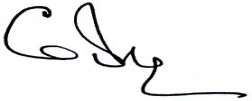 					    jkT; lfpo                                        Hkkjr LdkmV ,oa xkbM e/;izns’ki`-Ø@2598 @jk-eq-@fu-lgk-@2012		     			Hkksiky] fnukad 06-07-12Mk¡- vkj ,l frokjh] fo’ks"k drZO;LFk vf/kdkjh] Hkkjr LdkmV ,oa xkbM e-i-z jk-eq- Hkksiky dh vksj lwpukFkZ Aftyk f’k{kk vf/kdkjh insu ftyk dfe’uj ¼LdkmV@xkbM½ ftyk Xokfy;j@ xquk@ v’kksduxj @ f’koiqjh dh vksj lwpukFkZ ,oa vko’;d dk;Zokgh gsrq Aftyk laxBd vk;qDr Xokfy;j@xquk@v’kksduxj@f’koiqjh dh vksj lwpukFkZ ,oa vk-dk;kZFkZ Ays[kkf/kdkjh]  Hkkjr LdkmV ,oa xkbM e-i-z jk-eq- HkksikyA                                          jkT; lfpo                                        Hkkjr LdkmV ,oa xkbM e/;izns’k